Guillermo Leibniz(Wikipedia)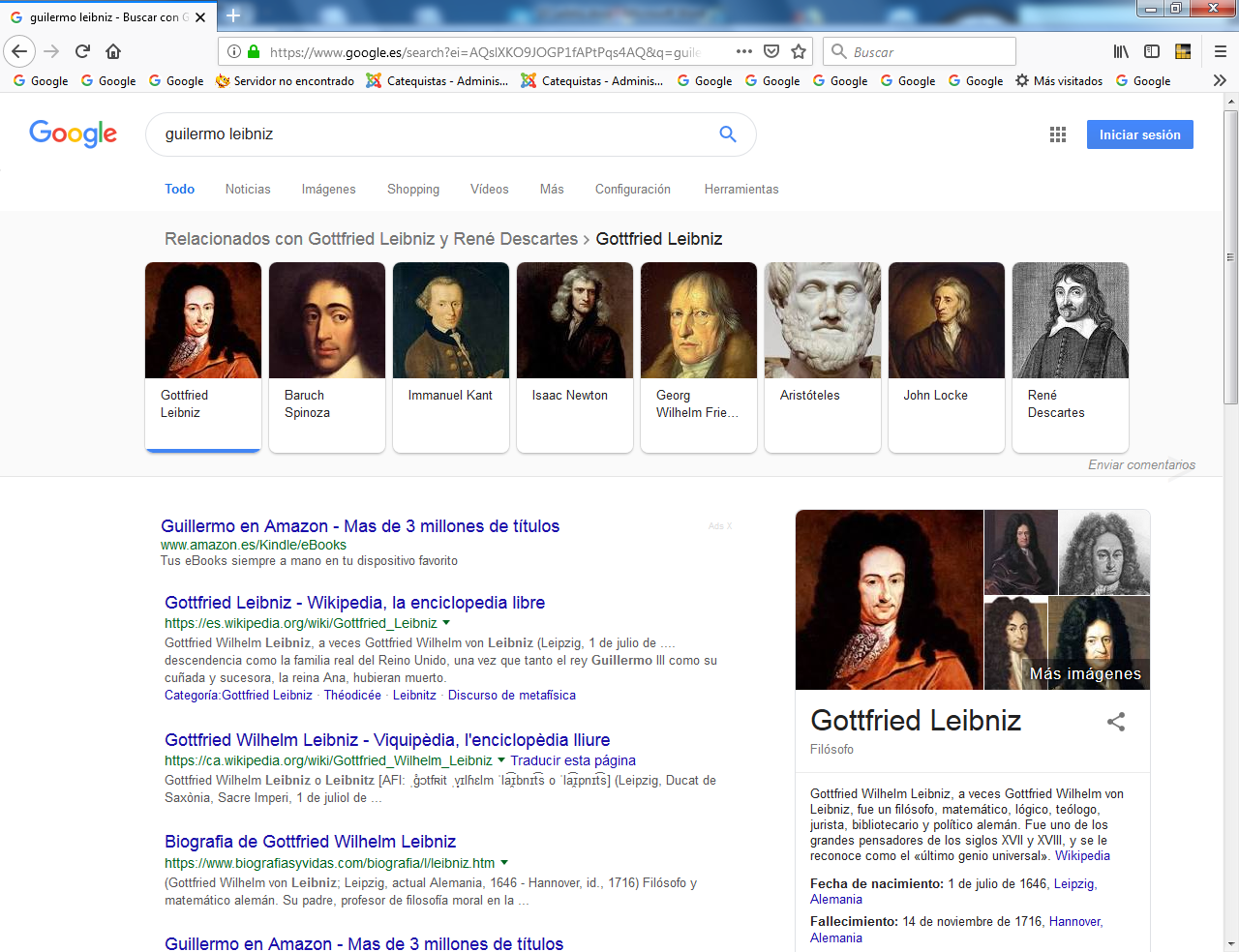        Fue uno de los grandes pensadores de los siglos XVII y XVIII, y se le reconoce como el «último genio universal». Realizó profundas e importantes contribuciones en las áreas de metafísica, epistemología, lógica, filosofía de la religión, así como en la matemática, física, geología, jurisprudencia e historia.      Incluso Denis Diderot, el filósofo deísta francés del siglo XVIII, cuyas opiniones no podrían estar en mayor oposición a las de Leibniz, no podía evitar sentirse sobrecogido ante sus logros, y escribió en la Encyclopédie: «Quizás nunca haya un hombre que haya leído tanto, estudiado tanto, meditado más y escrito más que Leibniz... Lo que ha elaborado sobre el mundo, sobre Dios, la naturaleza y el alma es de la más sublime elocuencia. Si sus ideas hubiesen sido expresadas con el olfato de Platón, el filósofo de Leipzig no cedería en nada al filósofo de Atenas».    De hecho, el tono de Diderot es casi de desesperanza en otra observación, que contiene igualmente mucha verdad: «Cuando uno compara sus talentos con los de Leibniz, uno tiene la tentación de tirar todos sus libros e ir a morir silenciosamente en la oscuridad de algún rincón olvidado». La reverencia de Diderot contrasta con los ataques que otro importante filósofo, Voltaire, lanzaría contra el pensamiento filosófico de Leibniz. A pesar de reconocer la vastedad de la obra de este, Voltaire sostenía que en toda ella no había nada útil que fuera original, ni nada original que no fuera absurdo y risible.      Ocupa un lugar igualmente importante tanto en la historia de la filosofía como en la de la matemática. De manera independiente al trabajo de Newton (quien lo había desarrollado 10 años antes pero no lo había publicado debido a su trauma por la crítica que una vez le hiciera Hooke) desarrolló el cálculo infinitesimal y su notación que es la que se emplea desde entonces.​ También inventó el sistema binario, fundamento virtual de todas las arquitecturas de las computadoras actuales.    ​ Fue uno de los primeros intelectuales europeos que reconocieron el valor y la importancia del pensamiento chino y de China como potencia desde todos los puntos de vista.       René Descartes, Baruch Spinoza y Leibniz integran la terna de los tres grandes racionalistas del siglo XVII. Su filosofía se vincula también con la tradición escolástica y anticipa la lógica moderna y la filosofía analítica. Leibniz hizo asimismo contribuciones a la tecnología y anticipó nociones que aparecieron mucho más tarde en biología, medicina, geología, teoría de la probabilidad, psicología, ingeniería y ciencias de la computación. Sus contribuciones a esta vasta lista de temas se recoge en diarios y en decenas de miles de cartas y manuscritos inéditos. Hasta el momento, no se ha realizado una edición completa de sus escritos, y por ello no es posible aún hacer un recuento integral de sus logros. Breve esbozo de la vida y obra de Leibniz: 1646-1666: Años formativos. 1666-1674: Principalmente al servicio del obispo elector de Maguncia, Juan Felipe de Schönborn, además de su ministro, el barón von Boineburg. 1672-1676. Residencia en París, realiza dos viajes importantes a Londres. 1676-1716. Servicio a la Casa de Hannover. 1677-1698. Cortesano, primero de Juan Federico, duque de Brunswick-Luneburgo, después de su hermano, el duque y más tarde elector Ernesto Augusto de Hanover. 1687-1690. Viaja extensamente por Alemania, Austria e Italia, investigando un libro comisionado por el elector sobre la historia de la Casa de Brunswick. 1698-1716: Cortesano del elector Jorge Luis de Hanover. 1712-1714. Residencia en Viena. Nombrado consejero de la Corte imperial en 1713 por Carlos VI del Sacro Imperio Romano Germánico, en la Corte de los Habsburgo en Viena. 1714-1716: Jorge Luis, al convertirse en Jorge I de Gran Bretaña, le prohíbe a Leibniz seguirlo a Londres. Leibniz termina sus días en un relativo olvido y abandono.Primeros años    Gottfried Leibniz nació el 1 de julio de 1646 en Leipzig, dos años antes de que terminara la Guerra de los Treinta Años, hijo de Federico Leibniz, jurista y profesor de filosofía moral en la Universidad de Leipzig, y Catherina Schmuck, hija de un profesor de leyes. Siendo adulto, frecuentemente firmaba como «von Leibniz» y numerosas ediciones póstumas de sus obras lo nombran como «Freiherr [barón] G. W. von Leibniz»; sin embargo, no se ha encontrado documento alguno que confirme que se le haya concedido un título nobiliario.    Su padre falleció cuando tenía seis años, de modo que su educación quedó en manos de su madre y de su tío, y según sus propias palabras, de sí mismo. Al morir su padre, dejó una biblioteca personal de la que Leibniz pudo hacer uso libremente a partir de los siete años, y procedió a beneficiarse de su contenido, en particular los volúmenes de historia antigua y de los Padres de la Iglesia.    Para cuando tenía doce años había aprendido por sí mismo latín, el cual utilizó durante el resto de su vida, y había empezado a estudiar griego. En 1661, a la edad de catorce años, se matriculó en la Universidad de Leipzig y completó sus estudios a los veinte años, especializándose en leyes y mostrando dominio de los clásicos, lógica y filosofía escolástica. Sin embargo, su educación en matemáticas no estaba a la altura de franceses o británicos.     En 1666 publicó su primer libro y también su tesis de habilitación, Disertación acerca del arte combinatorio. Cuando la universidad declinó el asegurarle un puesto docente en leyes tras su graduación, Leibniz optó por entregar su tesis a la Universidad de Altdorf y obtuvo su doctorado en cinco meses. Declinó después la oferta de un puesto académico en Altdorf y dedicó el resto de su vida al servicio de dos prominentes familias de la nobleza alemana. Casa de Schönborn (1666-1674)  Asesor en Maguncia    El primer puesto de Leibniz fue como alquimista asalariado en Núremberg, aunque no tenía ningún conocimiento sobre el tema. Entró en contacto con Johann Christian von Boineburg (1622–1672), antiguo ministro en jefe del elector de Maguncia, Juan Felipe von Schönborn, quien lo contrató como asistente y poco después lo presentó al elector, tras reconciliarse con él. Leibniz le dedicó un ensayo al elector con la esperanza de obtener un empleo. La estrategia funcionó, pues el elector le solicitó ayuda para una nueva redacción del código legal de su electorado, y en 1669 fue nombrado asesor de la Corte de Apelaciones. Aunque von Boineburg murió en 1672, permaneció al servicio de su viuda hasta 1674.    Von Boineburg hizo mucho por promover su reputación, y su servicio con el elector pronto tomó un rol más diplomático. Publicó un ensayo bajo el seudónimo de un noble polaco, en el que argumentaba (sin éxito) en favor del candidato alemán a la Corona polaca. El principal factor en la geopolítica europea durante su vida adulta fueron las ambiciones de Luis XIV de Francia, respaldadas por su ejército y su poderío económico.    La Guerra de los Treinta Años había dejado exhausta a la Europa de habla alemana, además de fragmentada y económicamente atrasada. Leibniz propuso protegerla distrayendo a Luis XIV de la siguiente manera: Se invitaría a Francia a tomar Egipto como un primer paso hacia una eventual conquista de las Indias Orientales Neerlandesas. A cambio, Francia se comprometería a no perturbar a Alemania ni a Holanda. El plan recibió un apoyo cauteloso del elector. En 1672 el gobierno francés invitó a Leibniz a París para su discusión, pero el plan se vio pronto superado por los acontecimientos y se tornó irrelevante. Estancias en París y Londres    De esta forma Leibniz inició una estancia de varios años en París, durante la cual incrementó considerablemente sus conocimientos de matemáticas y física y empezó a realizar contribuciones en ambas disciplinas. Conoció a Malebranche y a Antoine Arnauld, el principal filósofo francés de la época, estudió los escritos de Descartes, de Pascal, tanto los publicados como los inéditos y entabló amistad con el matemático alemán Ehrenfried Walther von Tschirnhaus, con quien mantuvo correspondencia hasta el final de su vida.     Especialmente oportuno fue el conocer al físico y matemático holandés Christiaan Huygens, quien por entonces también se encontraba en París. Al llegar a París, Leibniz recibió un duro despertar, pues sus conocimientos de física y matemáticas eran fragmentarios. Con Huygens como mentor, inició un programa autodidacta que pronto resultó en la realización de grandes contribuciones en ambos campos, incluyendo el descubrimiento de su versión del cálculo diferencial y su trabajo en las series infinitas.     A principios de 1673, cuando quedó claro que Francia no llevaría adelante su parte del plan de Leibniz respecto de Egipto, el elector envió a su propio sobrino, acompañado por Leibniz, en una misión diplomática ante el gobierno británico. En Londres Leibniz conoció a Henry Oldenburg y a John Collins. Después de mostrar ante la Royal Society una máquina capaz de realizar cálculos aritméticos conocida como la Stepped Reckoner, que había estado diseñando y construyendo desde 1670, la primera máquina de este tipo que podía ejecutar las cuatro «operaciones aritméticas básicas», la Sociedad le nombró miembro externo. La misión concluyó abruptamente al recibir la noticia de la muerte del elector. Leibniz regresó inmediatamente a París y no a Maguncia, como tenía planeado.    La muerte repentina de los dos mecenas de Leibniz en el mismo invierno significó que debía buscar un nuevo rumbo para su carrera. A este respecto, fue oportuna una invitación del duque de Brunswick en 1669 para visitar Hannover. Allí declinó la invitación, pero empezó a escribirse con el duque en 1671. En 1673 este le ofreció un puesto de consejero, que aceptó con renuencia dos años más tarde, solo después de que estuviera claro que no obtendría ningún empleo en París (cuyo estímulo intelectual apreciaba) o en la Corte imperial de los Habsburgo. Casa de Hannover (1676-1716)  Segundo viaje a Londres    Logró retrasar su arribo a Hannover hasta finales de 1676, después de otro breve viaje a Londres, donde posiblemente le mostraron algunas de las obras sin publicar de Isaac Newton, aunque la mayor parte de los historiadores de las matemáticas afirman ahora que Newton y Leibniz desarrollaron sus ideas de forma independiente: Newton desarrolló las ideas primero y Leibniz fue el primero en publicarlas.      En el viaje de Londres a Hannover se detuvo en La Haya, donde conoció a Leeuwenhoek, quien mejoró el microscopio y descubrió los microorganismos. Igualmente dedicó varios días de intensa discusión con Spinoza, quien recientemente había concluido su obra maestra, Ética. Leibniz sentía respeto por el poderoso intelecto de Spinoza, pero estaba consternado por sus conclusiones, que contradecían la ortodoxia cristiana. Consejero político    En 1677 fue promovido, por propia petición, a consejero privado de Justicia, cargo que mantuvo durante el resto de su vida. Leibniz sirvió a tres gobernantes consecutivos de la Casa de Brunswick como historiador, consejero político y como bibliotecario de la Biblioteca Ducal. Desde entonces empleó su pluma en los diversos asuntos políticos, históricos y teológicos que involucraban a la Casa de Brunswick; los documentos resultantes constituyen una parte valiosa de los registros históricos del período.    Entre las pocas personas que acogieron a Leibniz en el norte de Alemania se contaban la electora, su hija Sofía Carlota de Hannover (1630–1714), la reina de Prusia y su discípulo confeso, y Carolina de Brandeburgo-Ansbach, la consorte de su nieto, el futuro Jorge II. Para cada una de estas mujeres, Leibniz fue correspondiente, consejero y amigo. Cada una de ellas lo acogió con más calidez de lo que lo hicieron sus respectivos esposos y el futuro rey Jorge I de Gran Bretaña.    Hannover contaba entonces solo con unos 10 000 habitantes y su provincianismo desagradaba a Leibniz. Sin embargo, ser un cortesano importante en la Casa de Brunswick constituía un gran honor, especialmente en vista del meteórico ascenso en el prestigio de dicha Casa mientras duró la relación de Leibniz con ella.     En 1692, el duque de Brunswick se convirtió en elector hereditario del Sacro Imperio Romano Germánico. La Ley de Asentamiento de 1701 designó a la electora Sofía y a su descendencia como la familia real del Reino Unido, una vez que tanto el rey Guillermo III como su cuñada y sucesora, la reina Ana, hubieran muerto. Leibniz participó en las iniciativas y negociaciones que condujeron a la Ley, pero no siempre de manera eficaz. Por ejemplo, algo que publicó en Inglaterra, pensando que promovería la causa de Brunswick, fue formalmente censurado por el Parlamento BritánicoTrabajos intelectuales    Los Brunswick toleraron los enormes esfuerzos que dedicaba Leibniz a sus proyectos intelectuales sin relación con sus deberes de cortesano, proyectos tales como el perfeccionamiento del cálculo, sus escritos sobre matemáticas, lógica, física y filosofía, y el mantenimiento de una vasta correspondencia.    Empezó a trabajar en cálculo en 1674, y para 1677 tenía ya entre manos un sistema coherente, pero no lo publicó hasta 1684. Sus documentos más importantes de matemáticas salieron a luz entre 1682 y 1692, por lo general en una revista que él y Otto Mencke habían fundado en 1682, la Acta Eruditorum. Dicha revista jugó un papel clave en los progresos de su reputación científica y matemática, la cual a su vez incrementó su eminencia en la diplomacia, en historia, en teología y en filosofía.     El elector Ernesto Augusto le comisionó a Leibniz una tarea de enorme importancia, la historia de la Casa de Brunswick, remontándose a la época de Carlomagno o antes, con la esperanza de que el libro resultante ayudaría a sus ambiciones dinásticas. Entre 1687 y 1690 Leibniz viajó extensamente por Alemania, Austria e Italia en busca de materiales de archivo de relevancia para este proyecto. Pasaron las décadas y el libro no llegaba, de modo que el siguiente elector se mostró bastante molesto ante la evidente falta de progresos.     Leibniz nunca concluyó el proyecto, en parte a causa de su enorme producción en otros ámbitos, pero también debido a su insistencia en escribir un libro meticulosamente investigado y erudito basado en fuentes de archivo. Sus patrones habrían quedado bastante satisfechos con un breve libro popular, un libro que fuera quizás un poco más que una genealogía comentada, a ser completada en tres años o menos. Nunca supieron que, de hecho, había llevado a cabo una buena parte de la tarea asignada: cuando los escritos de Leibniz se publicaron en el siglo XIX, el resultado fueron tres volúmenes. Últimos años    En 1711 John Keill, al escribir en la revista de la Royal Society y, con la supuesta bendición de Newton, acusó a Leibniz de haber plagiado el cálculo de Newton, dando inicio de esta manera a la disputa sobre la paternidad del cálculo. Comenzó una investigación formal por parte de la Royal Society (en la cual Newton fue participante reconocido) en respuesta a la solicitud de retracción de Leibniz, respaldando de esta forma las acusaciones de Keill.        Ese mismo año, durante un viaje por el norte de Europa, el zar ruso Pedro el Grande se detuvo en Hannover y se reunió con Leibniz, quien después mostró interés por los asuntos rusos durante el resto de su vida. En 1712 Leibniz inició una estancia de dos años en Viena, donde se le nombró consejero de la Corte imperial de los Habsburgo.     Tras la muerte de la reina Ana en 1714, el elector Jorge Luis se convirtió en el rey Jorge I de Gran Bretaña bajo los términos de la Ley de Asentamiento de 1711. Aunque Leibniz había hecho bastante para favorecer dicha causa, no habría de ser su hora de gloria. A pesar de la intervención de la princesa de Gales Carolina de Brandeburgo-Ansbach, Jorge I le prohibió a Leibniz reunirse con él en Londres hasta que hubiera completado por lo menos un volumen de la historia de la familia Brunswick encargada por su padre casi 30 años atrás.     Además, la inclusión de Leibniz en su corte de Londres habría resultado insultante para Newton, quien era visto como el triunfador de la disputa sobre la prioridad del cálculo y cuya posición en los círculos oficiales británicos no podría haber sido mejor. Finalmente, su querida amiga y defensora, la dignataria electora Sofía de Wittelsbach, murió en 1714. Fallecimiento    Leibniz falleció en Hannover en 1716: para entonces, estaba tan fuera del favor en la Corte que ni Jorge I (quien se encontraba cerca de Hannover en ese momento) ni ningún otro cortesano, más que su secretario personal, asistieron al funeral. Aun cuando Leibniz era miembro vitalicio de la Royal Society y de la Academia Prusiana de las Ciencias, ninguna de las dos entidades consideró conveniente honrar su memoria.    Su tumba permaneció en el anonimato hasta que Leibniz fue exaltado por Fontenelle ante la Academia de Ciencias de Francia, la cual lo había admitido como miembro extranjero en 1700. La exaltación se redactó a petición de la duquesa de Orleans, nieta de la electora Sofía. Obra    Leibniz escribió principalmente en tres idiomas: latín escolástico (ca. 40 %), francés (ca. 35 %) y alemán (menos del 25 %). Durante su vida publicó muchos panfletos y artículos académicos, pero solo dos libros filosóficos, Disertación acerca del arte combinatorio y la Théodicée.     Publicó numerosos panfletos, con frecuencia anónimos, en nombre de la Casa de Brunswick, entre los que se destaca De jure suprematum, una importante consideración sobre la naturaleza de la soberanía. Otro libro sustancial apareció póstumamente: su Nouveaux essais sur l'entendement humain (Nuevos ensayos sobre el entendimiento humano), el cual había evitado publicar tras la muerte de John Locke.     Hasta 1895, cuando Bodemann completó su catálogo de los manuscritos y la correspondencia de Leibniz, no se esclareció la enorme extensión de su legado: aproximadamente 15 000 cartas a más de 1000 destinatarios, además de 40 000 ítems adicionales, sin contar que muchas de dichas cartas tienen la extensión de un ensayo.    Gran parte de su vasta correspondencia, en particular las cartas fechadas después de 1685, permanecen inéditas, y mucho de lo que se ha publicado lo ha sido apenas en décadas recientes. La cantidad, la variedad y el desorden de los escritos de Leibniz son el resultado predecible de una situación que él describió de la siguiente manera:    No puedo terminar de decirles lo extraordinariamente distraído y disperso que soy. Estoy intentando hallar varias cosas en estos archivos; busco papeles antiguos y voy detrás de documentos sin publicar. Con esto espero arrojar alguna luz sobre la historia de la Casa de Brunswick. Recibo y respondo una inmensa cantidad de cartas. Al mismo tiempo tengo tantos resultados matemáticos, pensamientos filosóficos y otras innovaciones literarias, que no se debe permitir que se desvanezcan, que a menudo no sé por dónde comenzar.     Las partes existentes de los escritos en edición crítica de Leibniz están organizadas de la siguiente manera:Serie 1. Correspondencia política, histórica y general. 25 vols. 1666-1701.Serie 2. Correspondencia filosófica. 1 vol. 1663-1685. Serie 3. Correspondencia matemática, científica y técnica. 8 vols. 1672-1696. Serie 4. Escritos políticos. 7 vols. 1667-1699. Serie 5. Escritos históricos y lingüísticos. Inactivo. Serie 6. Escritos filosóficos. 5 vols. 1663-1690 y Nouveaux essais sur l'entendement humain. Serie 7. Escritos matemáticos. 6 vols. 1672-1676. Serie 8. Escritos científicos, médicos y técnicos. 1 vol. 1668-1676.    La catalogación de la totalidad del legado de Leibniz se inició en 1901. Dos guerras mundiales (con el holocausto judío de por medio, incluyendo a un empleado del proyecto y otras consecuencias personales) y décadas de división alemana (dos Estados divididos por una cortina de hierro, que separaron a los académicos y dispersaron también partes de su legado literario) obstaculizaron grandemente el ambicioso proyecto de edición que debe tratar con el empleo de siete idiomas en cerca de 200 000 páginas de material impreso. En 1985 fue reorganizado e incluido en un programa conjunto de academias federales y estatales alemanas. Desde entonces las ramas en Potsdam, Münster, Hannover y Berlín han publicado en conjunto 25 volúmenes de la edición crítica (hasta 2006), con un promedio de 870 páginas por volumen (comparado con los 19 volúmenes desde 1923), más la preparación de índices y la labor de concordancia. Celebridad póstuma    Al momento de fallecer Leibniz, su reputación estaba en declive; se le recordaba únicamente por un libro, la Théodicée, cuyo supuesto argumento central fue caricaturizado por Voltaire en su Cándido. La descripción que hizo Voltaire de las ideas de Leibniz fue tan influyente que muchos la tomaron como una descripción precisa (esta malinterpretación puede seguir ocurriendo entre ciertas personas legas).     De modo que Voltaire tiene algo de responsabilidad en el hecho de que muchas de las ideas de Leibniz sigan sin ser comprendidas.     Además, Leibniz tuvo un ardiente discípulo, el filósofo Christian Wolff, cuya apariencia dogmática y superficial contribuyó a dañar considerablemente la reputación de Leibniz. En cualquier caso, el movimiento filosófico se estaba apartando del racionalismo y de la construcción de sistemas del siglo XVII, del cual Leibniz había sido un gran exponente. Su trabajo en derecho, diplomacia e historia fue percibido como efímero en su interés, y la vastedad y la riqueza de su correspondencia se pasó por alto.     Gran parte de Europa llegó a dudar de que hubiera descubierto el cálculo independientemente de Newton, y por ende se despreció la totalidad de su trabajo en matemáticas y física. Voltaire, quien admiraba a Newton, también escribió su Cándido, al menos en parte, para desacreditar la aseveración de Leibniz de su descubrimiento del cálculo y su opinión de que la teoría de la gravitación universal de Newton era incorrecta. El surgimiento de la relatividad y el trabajo subsiguiente en la historia de las matemáticas situaron la posición de Leibniz bajo una luz más favorable.    El largo recorrido de Leibniz hasta su gloria presente empezó con la publicación en 1765 de sus Nouveaux Essais, los cuales fueron leídos rigurosamente por Kant. En 1768 Dutens publicó la primera edición en varios volúmenes de la obra de Leibniz, seguida en el siglo XIX por varias más, incluyendo la de Erdmann, Foucher de Careil, Gerhardt, Gerland, Klopp y Mollat, así como la publicación de su correspondencia con personajes notables, como Antoine Arnauld, Samuel Clarke, Sofía de Hannover y la hija de esta, Sofía Carlota de Hannover.    En 1900 Bertrand Russell publicó un estudio crítico acerca de la metafísica de Leibniz, y poco después Louis Couturat publicó un importante estudio sobre Leibniz​ y editó un volumen de escritos hasta entonces no divulgados, principalmente de lógica. Aunque dichas conclusiones, especialmente las de Russell, se pusieron en duda y a menudo se desecharon, le dieron a Leibniz algo más de respetabilidad entre los filósofos analíticos y lingüísticos del siglo XX del mundo de habla inglesa (Leibniz había sido ya de gran influencia para varios alemanes, como Bernhard Riemann).   Sin embargo, la literatura secundaria en habla inglesa sobre Leibniz no floreció realmente hasta después de la Segunda Guerra Mundial, en la bibliografía de Brown.11​ Menos de treinta de las entradas en inglés se publicaron antes de 1946.